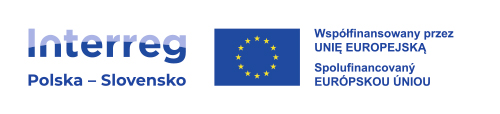 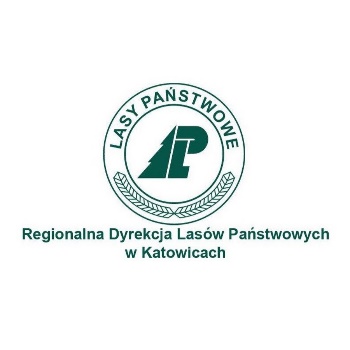 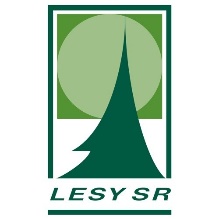 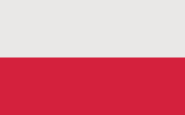 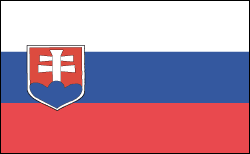 PARTYCYPACJE SPOŁECZNE – FORMULARZ UWAG I PROPOZYCJITermin partycypacji: 09.03.2023 r. – 24.03.2023 r.„ŚLADAMI LEŚNEJ ARCHITEKTURY DREWNIANEJ”Projekt planowany do realizacji w ramach Programu Interreg Polska-Słowacja 2021-2027Zanim przystąpią Państwo do wypełniania formularza zachęcamy do zapoznania się 
z planowanymi do realizacji zadaniami w ramach przedmiotowego projektu, które zostały przedstawione w prezentacji.Wypełniając formularz prosimy o skorzystanie z pytań pomocniczych zawartych 
w prezentacji.Dane uczestnika konsultacji społecznych:Zgłaszane uwagi, proponowane rozwiązania i ich uzasadnienie.Propozycje uzupełnień i zmian (innych niż wymienione w pytaniach w prezentacji), dotyczące zadań planowanych do realizacji w ramach projektu wraz z uzasadnieniem:Wypełniony formularz należy dostarczyć w terminie do 24.03.2023 r. za pomocą poczty elektronicznej na adres: partycypacje.spoleczne@katowice.lasy.gov.pl, pocztą tradycyjną lub osobiście na adres: Regionalna Dyrekcja Lasów Państwowych w Katowicach, 
ul. św. Huberta 43/45  40-543 Katowice.Osoby wyznaczone do kontaktu: Anna Szady, Karolina PolaszekPytania dotyczące projektu proszę je kierować na adres: partycypacje.spoleczne@katowice.lasy.gov.pl.Informacja RODO o przetwarzaniu danych osobowychW myśl postanowień art. 13 Rozporządzenia Parlamentu Europejskiego i Rady (UE) 2016/679 z dnia 27 kwietnia 2016 r. w sprawie ochrony osób fizycznych w związku z przetwarzaniem danych osobowych i w sprawie swobodnego przepływu takich danych oraz uchylenia dyrektywy 95/46/WE (Ogólne rozporządzenie o ochronie danych osobowych), dziennik Urzędowy UE L119/1, 04/05/2016 [RODO] administrator danych osobowych informuje, co następuje:Administratorem danych osobowych przekazywanych przez osoby fizyczne podczas wszelkich kontaktów 
z Regionalną Dyrekcją Lasów Państwowych w Katowicach jest: Państwowe Gospodarstwo Leśne Lasy Państwowe, Regionalna Dyrekcja Lasów Państwowych w Katowicach (RDLP):adres: 40-543 Katowice, ul. św. Huberta 43/45REGON: 272537539strona internetowa: www.katowice.lasy.gov.plpoczta elektroniczna: sekretariat@katowice.lasy.gov.plCel przetwarzania i podstawa prawna. Przetwarzanie danych osobowych jest niezbędne do celów wynikających z prawnie uzasadnionych interesów realizowanych przez administratora, zgodnie z art. 6 ust. 1 lit. f RODO na podstawie zgody w rozumieniu art. 6 ust. 1 lit. a RODO.Prawnie uzasadnionym interesem realizowanym przez RDLP jest przeprowadzenie konsultacji społecznych projektu planowanego do realizacji w ramach Programu Interreg Polska-Słowacja 2021-2027, zgodnie 
z postanowieniami decyzji Komisji Europejskiej: C(2022)6939 z dnia 26.09.2022 r.Pani/Pana dane osobowe mogą być ujawnione pracownikom lub współpracownikom Regionalnej Dyrekcji Lasów Państwowych w Katowicach, podmiotom udzielającym jej wsparcia na zasadzie zleconych usług
 i zgodnie z zawartymi umowami powierzenia oraz podmiotom uprawnionym na podstawie przepisów prawa. Nie jest wykluczone, że hipotetycznie zdarzy się sytuacja, że o przekazanie Pani/Pana danych osobowych zwrócą się do nas w przyszłości podmioty publiczne – np. sądy czy prokuratura – w przypadku których będziemy mieli prawny obowiązek przekazania im danych – tu podstawą przekazania danych będzie art. 6 ust. 1 lit. c) RODO. Z wnioskiem o dostęp do materiałów archiwalnych mogą się również zwrócić inne podmioty, w tym osoby fizyczne – jednak, gdy nie będzie prawnego obowiązku udostępniania im dotyczących Pani/Pana materiałów archiwalnych, ewentualne udostępnienie nastąpi tylko za Pani/Pana zgodą, o którą wystąpimy w odrębnej korespondencji. Jeśli będzie to wymagane, Pani/Pana dane adresowe przekażemy również podmiotom świadczącym usługi pocztowe, by móc prowadzić z Panią/Panem korespondencję.Pani/Pana dane osobowe nie podlegają przekazaniu do państwa trzeciego lub organizacji międzynarodowej.Pani/Pana dane osobowe przechowywane będą przez okres niezbędny do realizacji celu określonego w pkt. 2 oraz przez okres wymagany wiążącymi administratora przepisami kancelaryjno-archiwizacyjnymi.Posiada Pani/Pan następujące prawa co do swoich danych osobowych: prawo dostępu do treści swoich danych i ich sprostowania, usunięcia lub ograniczenia przetwarzania, prawo do wniesienia sprzeciwu wobec przetwarzania oraz prawo do przenoszenia danych.Posiada Pani/Pan prawo do cofnięcia zgody w dowolnym momencie bez wpływu na zgodność z prawem przetwarzania, które go dokonano przed jej cofnięciem.Posiada Pani/Pan prawo wniesienia skargi do Prezesa Urzędu Ochrony Danych Osobowych.Podanie przez Panią/Pana danych osobowych jest dobrowolne, jednak niezbędne do przeprowadzenia konsultacji społecznych, o których mowa w pkt. 3.Pani/Pana dane osobowe nie podlegają zautomatyzowanemu podejmowaniu decyzji, w tym profilowaniu. Potwierdzam zapoznanie się z powyższą informacją i wyrażam zgodę na przetwarzanie, przez administratora, moich danych osobowych (imię i nazwisko oraz opcjonalnie numer telefonu i/lub adres e-mail), zbieranych w celu przeprowadzenia konsultacji społecznych dotyczących realizacji zadań 
w ramach projektu „Śladami Leśnej Architektury Drewnianej”.………………………………………………………………Data i czytelny podpis1.Imię i nazwisko:2.Nazwa instytucji/ organizacji:3.Telefon/e-mail**nieobowiązkoweLp.CZĘŚĆ I PUNKT PREZENTACJI, KTÓREJ DOTYCZY UWAGA 
(np. cz. A, pkt.2,
 cz. C pkt. 4)PROPONOWANE ROZWIĄZANIEUZASADNIENIE1.2.3.4.5.6.TREŚĆ PROPOZYCJIUZASADNIENIE